Муниципальное бюджетное дошкольное образовательное учреждение«Большеигнатовский детский сад комбинированного вида»Конспект непосредственно- образовательной деятельностив старшей группе«Хлеб – всему голова»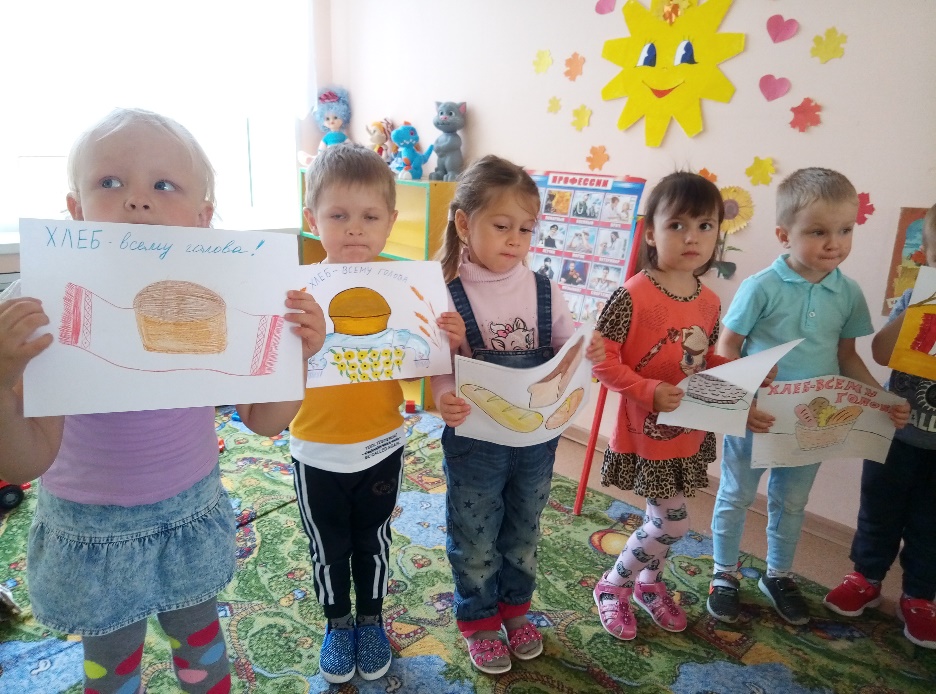                                                            Разработала: воспитатель старшей группы                                                                         Приставкина Ирина ВладимировнаЦель: формирование у детей бережного отношения к хлебу.Программное содержание:
1. Познакомить детей с процессом выращивания хлеба.
2. Дать представление о том, как хлеб пришел к нам на стол.3. Расширить знания у детей о значении хлеба в жизни человека.4. Закрепить знания детей о том, что хлеб - это один из самых главных продуктов питания в России.5. Воспитывать у детей бережное отношение и уважение к хлебу и людям, вырастившим его.Предварительная работа: беседа о сборе урожая хлеба; рассматривание иллюстраций; заучивание пословиц, чтение литературных произведений по теме; рассматривание колосьев ржи и пшеницы.Оборудование: презентация «Хлеб-всему голова», колосья пшеницы, зерна, мука, тесто, хлеб.Словарная работа: чёрствый, ароматный, аппетитный хлеб, хлеборобы, жатва, комбайн, комбайнер, элеватор, хлебозавод, пекарь, хлебобулочные изделия.Воспитатель:Ребята, о чем мы будем сейчас говорить, вы узнаете, когда отгадаете загадку:Отгадать легко и быстро:Мягкий, пышный и душистый,Он и черный, он и белый,А бывает подгорелый.Дети: Это хлеб.Воспитатель: Да, конечно, же – это хлеб. Сегодня мы будем говорить о хлебе.Воспитатель: Вспомните, что вы ели сегодня на завтрак? Вчера на обед? И ужин? (Ответы детей.)Воспитатель: Ребята, меню все время меняется, а какой продукт есть на столе и утром, и в обед и на ужин?Воспитатель: Правильно, каждый день у нас на столе хлеб. Хлеб – это главный продукт на вашем столе.Воспитатель: Почему говорят «Хлеб – всему голова»? (Ответы детей.)Воспитатель: Какие пословицы о хлебе вы знаете? («Без хлеба – нет обеда», «Хлеб-батюшка, а вода-матушка», «Береги хлеб для еды, а деньги для беды», «Хочешь есть калачи – не сиди на печи».)Воспитатель: Ребята, назовите какой бывает хлеб? (Хлеб румяный, аппетитный, черствый, ржаной, горячий, свежий и др.)Воспитатель: Молодцы. Хлеб бывает разный, но он обязательно вкусный и полезный.Воспитатель: Вы знаете, как хлеб пришел на стол? (Ответы детей.)Воспитатель: Конечно, мы покупаем его в магазине (дома печем хлеб).Прежде чем попасть в магазин, хлеб проходит долгий путь (слайд 2).Воспитатель: Скажите мне, из чего пекут хлеб?Дети: Хлеб пекут из муки.Воспитатель: Из чего ее получают? (Ответы детей.)Воспитатель: Правильно, из зерен. Из зёрен получают муку. Но, чтобы получить из зёрен муку, нужно затратить очень много труда и сил: сначала вырастить пшеницу, потом собрать урожай. Этим и занимаются хлеборобы – это люди, которые выращивают хлеб.Воспитатель: Выращивать и убирать людям хлеб помогают сильные машины. Весной, лишь только оттает и просохнет земля в поле выходит трактор, который вспашет землю. И вот земля стала мягкой, послушной и рыхлой. Теперь можно начинать сеять! К трактору прикрепляют сеялки и те ровными, аккуратными рядами укладывают в почву зерна пшеницы.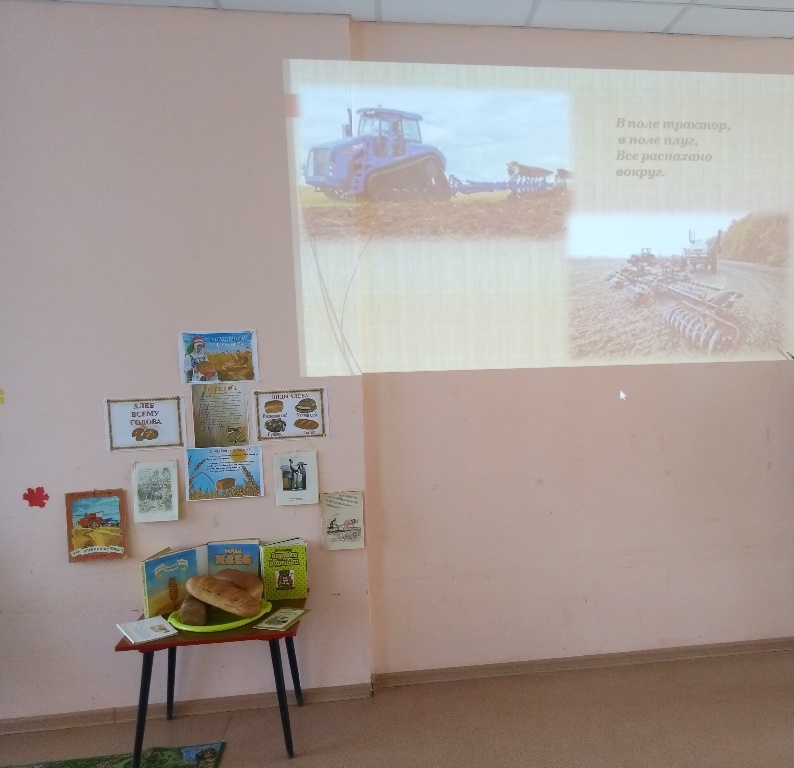 Воспитатель: Появляются первые всходы, они питаются дождями и яркими лучами солнца, растут под привольным ветром все лето. Созревают зёрна в колосьях. Поле в это время очень красивое.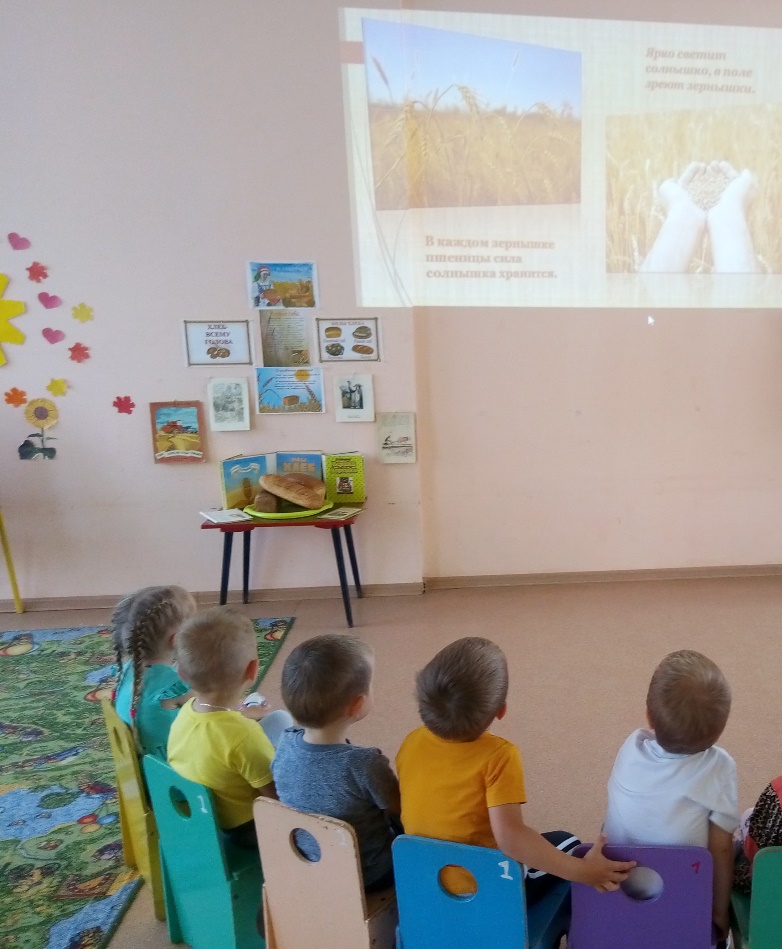 Воспитатель: Давайте и мы с вами превратимся в зернышки, которые посеяли в поле.Физкультминутка «В землю зёрнышко попало»В землю зёрнышко попало, (приседают)
Прорастать на солнце стало (руки над головой),
Дождик землю поливал,
И росточек подрастал (медленно встают)
К свету и теплу тянулся
И красавцем обернулся (2 раза).Воспитатель: Ну вот, зёрна созрели. Начинается жатва- это уборка колосьев. (Дети повторяют слово хором.) На поле выходят другие машины – комбайны. Кто работает на комбайне?Дети: Комбайнёр.Воспитатель: Комбайн – срезает колосья и вымолачивает из них зерна, эти зерна по специальному длинному рукаву высыпаются в грузовые машины, которые беспрерывно подъезжают по сигналу комбайнера. Далее машины везут зерно на элеваторы (дети повторяют слово хором) – специальные сооружения для хранения зерна.Как вы думаете, куда везут зерно из элеватора?Дети: На мельницу.Воспитатель: Правильно, и там зерно мелют в муку.Воспитатель: Сейчас я вам дам потрогать муку, а вы скажете, какая она на ощупь (рассыпчатая, чуть клейкая, мелкая).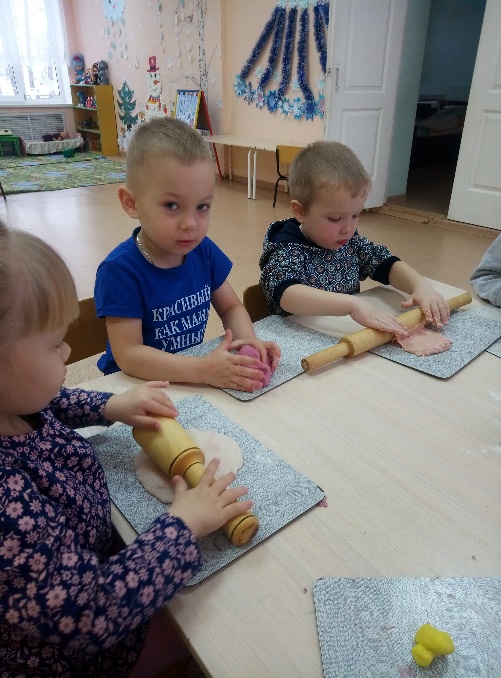 Воспитатель: Ребята, а куда потом отправляют муку?Дети: На хлебозавод, пекарню.Воспитатель: Правильно. На хлебозаводе вымешивают тесто для хлеба. И тесто замешано, потом кладут в форму и ставят в печь. А пекут его пекари.Воспитатель: Пекари что пекут?Дети: Булочки, рогалики, пирожки, калачи, бублики, сушки, баранки, рулеты, батоны, лепешки, печенье, торты, пироги, сухари.Воспитатель: А как все эти продукты называются одним словом?Дети: Хлебобулочные изделия.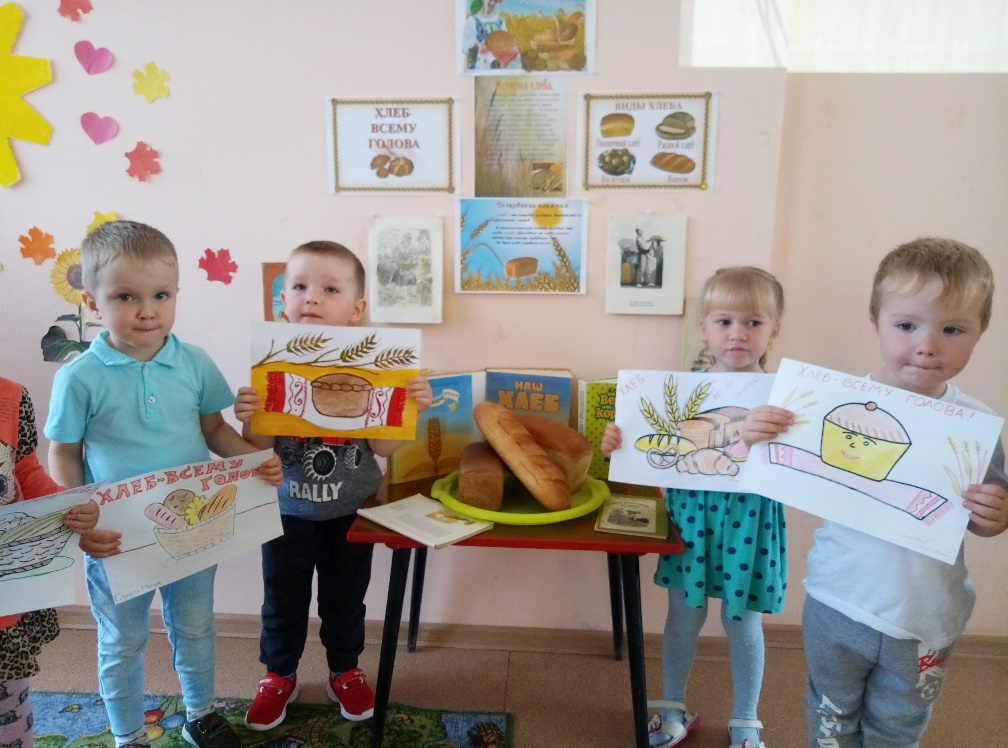 Воспитатель: давайте поиграем с вами в замечательную игру. Вы должны быть очень внимательными. Я буду читать вам стихотворение. Если вы услышите название продукта, который стряпают из муки, хлопайте в ладоши, если он не из муки - топайте ногами. Готовы? Начинаем!В булочной у нас баранки,Булки, бублики, буханки,Пирожки, батоны, плюшки,И плетенки и ватрушки,Курабье, бисквит, печенье,Бутерброды, чай с вареньем,Много пряников, конфет,Пастила есть и щербет,И пирог с начинкой сладкой,И полено и помадка…Называйте, не стесняйтесь,Выбирайте, угощайтесь!Воспитатель: Из пекарни хлеб везут в магазин, где мы его покупаем.Воспитатель: Как необходимо обращаться с хлебом?Дети: Бережно, съедать весь до конца, хлеб нельзя выкидывать.Воспитатель: Хлеб – главное богатство нашей страны и его нужно беречь!Видите, ребята, как много труда надо затратить, чтобы получить хлеб. Вы теперь знаете, какой долгий путь прошел наш хлеб, чтобы попасть в магазин и к нам на стол? (Ответы детей.)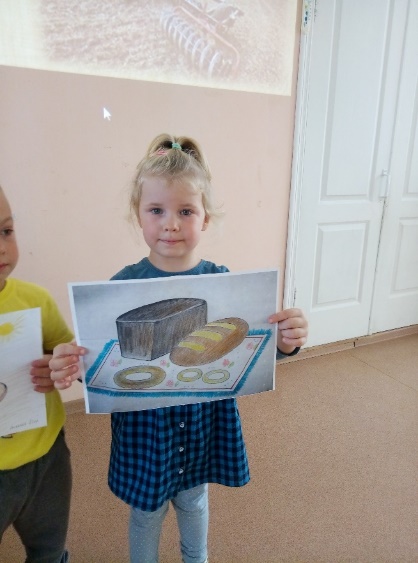 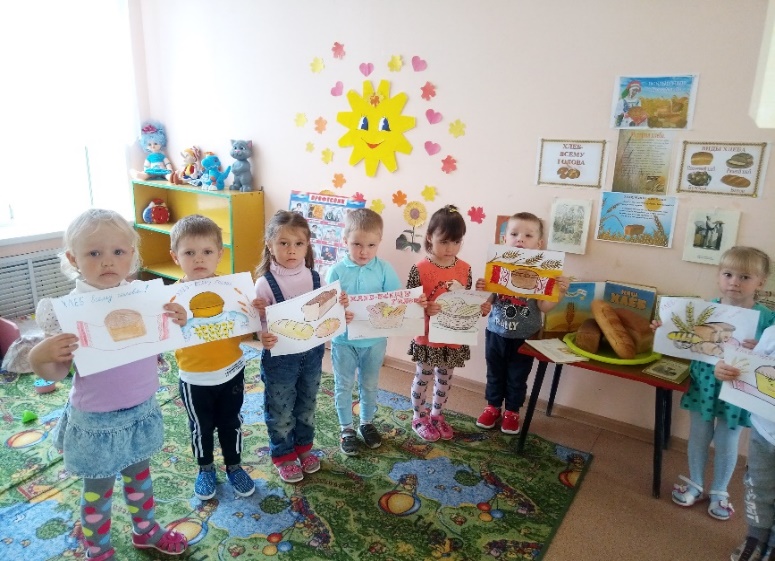 